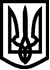 УКРАЇНАВИКОНАВЧИЙ КОМІТЕТМЕЛІТОПОЛЬСЬКОЇ  МІСЬКОЇ  РАДИЗапорізької областіР І Ш Е Н Н Я12.12.2019										№ 248/2Про спрямування коштів субвенції з державного бюджету місцевим бюджетам на придбання житла для дітей - сиріт, дітей, позбавлених батьківського піклування, осіб з їх числаКеруючись Законом України «Про місцеве самоврядування в Україні», відповідно до постанови Кабінету Міністрів України від 15.11.2017 № 877 «Про затвердження Порядку та умов надання у 2019 році субвенції з державного бюджету місцевим бюджетам на проектні, будівельно - ремонтні роботи, придбання житла та приміщень для розвитку сімейних та інших форм виховання, наближених до сімейних, та забезпечення житлом дітей-сиріт, дітей, позбавлених батьківського піклування, осіб з їх числа», на виконання розпоряджень голови обласної державної адміністрації від 05.12.2019 № 607 «Про затвердження протоколів засідань обласної комісії з питань розподілу у 2019 році коштів субвенції з державного бюджету місцевим бюджетам на проектні, будівельно - ремонтні роботи, придбання житла та приміщень для розвитку сімейних та інших форм виховання, наближених до сімейних, забезпечення житлом дітей-сиріт, дітей, позбавлених батьківського піклування, осіб з їх числа від 05.12.2019 № 3» та від 05.12.2019 № 608 «Про затвердження протоколів засідань обласної комісії з питань розподілу у 2019 році коштів субвенції з державного бюджету місцевим бюджетам на проектні, будівельно - ремонтні роботи, придбання житла та приміщень для розвитку сімейних та інших форм виховання, наближених до сімейних, забезпечення житлом дітей-сиріт, дітей, позбавлених батьківського піклування, осіб з їх числа від 05.12.2019 № 4», розглянувши заяви громадян та на підставі протоколів засідання місцевої комісії з визначення напрямів спрямування субвенції з державного бюджету місцевим бюджетам від 24.07.2019, від 06.09.2019, від 09.12.2019 виконавчий комітет Мелітопольської міської ради Запорізької областіВИРІШИВ:1. Придбати для осіб з числа дітей-сиріт та дітей, позбавлених батьківського піклування, за рахунок субвенції з державного бюджету місцевим бюджетам у ТОВ «УСПІХ 2020-84», ідентифікаційний код юридичної особи 42578508, однокімнатні упорядковані квартири:2…, загальною площею , житловою площею  Назаренку Михайлу Сергійовичу, … року народження, складом сім'ї …;…, загальною площею 41,1 м2, житловою площею 14,1 м2 Тимченко Яні Костянтинівні, … року народження, складом сім'ї …;…, загальною площею 33,0 м2, житловою площею 13,7 м2 Шевченко Олені Іванівні, … року народження, складом сім'ї …;…, загальною площею 33,9 м2, житловою площею 14,2 м2  Коротких Ользі Василівні, … року народження, складом сім'ї …;…, загальною площею 33,9 м2, житловою площею 14,2 м2 Супрун Юлії Олександрівні, … року народження, складом сім'ї …;…, загальною площею 33,6 м2, житловою площею 17,9 м2 Чернишовій Яні Дмитрівні, … року народження, складом сім'ї …;…, загальною площею , житловою площею 17,3 м2 Резніку Кирилу Олександровичу, … року народження, складом сім'ї …;…, загальною площею 33,0 м2, житловою площею 13,7 м2 Далідзе Тетяні Сергіївні, … року народження, складом сім'ї …;…, загальною площею 33,6 м2, житловою площею 17,9 м2 Вітеньку Вадиму Леонідовичу, … року народження, складом сім'ї …. Визначити управління соціального захисту населення Мелітопольської міської ради Запорізької області головним розпорядником бюджетних коштів субвенції з державного бюджету місцевим бюджетам на проектні, будівельно - ремонтні роботи, придбання житла та приміщень для розвитку сімейних та інших форм виховання, наближених до сімейних, та забезпечення житлом дітей-сиріт, дітей, позбавлених батьківського піклування, осіб з їх числа.Визнати осіб з числа дітей-сиріт, дітей, позбавлених батьківського піклування, зазначених в п. 1 цього рішення, покупцями в договорах купівлі-продажу квартир, а управління соціального захисту населення Мелітопольської міської ради Запорізької області - платником.Під час оформлення договорів купівлі-продажу квартир накласти заборону на їх продаж протягом десяти років.Контроль за виконанням цього рішення покласти на заступника міського голови з питань діяльності виконавчих органів ради Бойко С.Секретар Мелітопольської міської ради                                     Роман РОМАНОВ(…) – текст, який містить конфіденційну інформацію про фізичну особу